Group Name: Type Group Name Here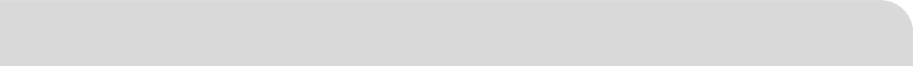 Group Name: Type Group Name HereGroup Name: Type Group Name HereGroup Name: Type Group Name HereIf your project is proposing 6 or more gardens, provide a summary of all your garden locations in the chart below. Please refer to the instructions below to help you complete this chart. You may add or delete rows, as required. Tip: Remember, two or more separate gardens at a single site / property are considered separate garden locations – please list them accordingly.
For Site Address / Name:
Private property - provide street address
School grounds - provide full name of school
City park - provide the park name exactly as shown on the PollinateTO Pre-Approved City Parks List
City boulevard - provide the nearest street address OR closest intersection 

For Property Owner:
Private property - provide full name of property owner
School grounds - provide school board name
City park - type City of Toronto
City boulevard - provide full names of adjacent property owners

For Estimated Garden Size:
Please provide the estimated garden area at each location, including the unit of measurement (square metres OR square feet).
Save this document and upload it as an attachment to complete Part C in the application form.If your project is proposing 6 or more gardens, provide a summary of all your garden locations in the chart below. Please refer to the instructions below to help you complete this chart. You may add or delete rows, as required. Tip: Remember, two or more separate gardens at a single site / property are considered separate garden locations – please list them accordingly.
For Site Address / Name:
Private property - provide street address
School grounds - provide full name of school
City park - provide the park name exactly as shown on the PollinateTO Pre-Approved City Parks List
City boulevard - provide the nearest street address OR closest intersection 

For Property Owner:
Private property - provide full name of property owner
School grounds - provide school board name
City park - type City of Toronto
City boulevard - provide full names of adjacent property owners

For Estimated Garden Size:
Please provide the estimated garden area at each location, including the unit of measurement (square metres OR square feet).
Save this document and upload it as an attachment to complete Part C in the application form.If your project is proposing 6 or more gardens, provide a summary of all your garden locations in the chart below. Please refer to the instructions below to help you complete this chart. You may add or delete rows, as required. Tip: Remember, two or more separate gardens at a single site / property are considered separate garden locations – please list them accordingly.
For Site Address / Name:
Private property - provide street address
School grounds - provide full name of school
City park - provide the park name exactly as shown on the PollinateTO Pre-Approved City Parks List
City boulevard - provide the nearest street address OR closest intersection 

For Property Owner:
Private property - provide full name of property owner
School grounds - provide school board name
City park - type City of Toronto
City boulevard - provide full names of adjacent property owners

For Estimated Garden Size:
Please provide the estimated garden area at each location, including the unit of measurement (square metres OR square feet).
Save this document and upload it as an attachment to complete Part C in the application form.If your project is proposing 6 or more gardens, provide a summary of all your garden locations in the chart below. Please refer to the instructions below to help you complete this chart. You may add or delete rows, as required. Tip: Remember, two or more separate gardens at a single site / property are considered separate garden locations – please list them accordingly.
For Site Address / Name:
Private property - provide street address
School grounds - provide full name of school
City park - provide the park name exactly as shown on the PollinateTO Pre-Approved City Parks List
City boulevard - provide the nearest street address OR closest intersection 

For Property Owner:
Private property - provide full name of property owner
School grounds - provide school board name
City park - type City of Toronto
City boulevard - provide full names of adjacent property owners

For Estimated Garden Size:
Please provide the estimated garden area at each location, including the unit of measurement (square metres OR square feet).
Save this document and upload it as an attachment to complete Part C in the application form.Garden Location #Site Address / NameProperty OwnerEstimated Garden Size 
(indicate if square metres OR square feet)Garden #1Garden #2Garden #3Garden #4Garden #5Garden #6Garden #7Garden #8Garden #9Garden #10